          Один из самых громких и важных весенних праздников – это, конечно же, День Победы. В этот день мы поздравляем наших дорогих ветеранов и благодарим их за все, что они когда-то сделали для всего поколения и страны.         Прививать детям уважение к подвигу ветеранов и истории своей страны нужно с самого раннего возраста. В память о подвигах многочисленных героев предлагаю сделать поделки своими руками. Детские поделки ко дню победы, можно мастерить вместе с родителями, которые смогут рассказать о том, как наши бабушки и дедушки боролись за свободу. Кроме того, что дети в процессе работы развивают свои личные качества (усидчивость, внимательность, аккуратность), они еще и узнают больше о прошлом своей родины, своей семьи.  Через творчество происходит нравственное воспитание личности.                                                                                              Детские поделки магнитики из соленого теста на 9 маяСоленое тесто, как материал для поделок, можно предложить даже самым маленьким детям. Поделки получаются долговечными, с обратной стороны можно приклеить магнит и получатся уже оригинальные магнитики. Их можно подарить своим родным. Сделать соленое тесто можно разными способами. Один из рецептов, который легко воплотить.Необходимые материалы: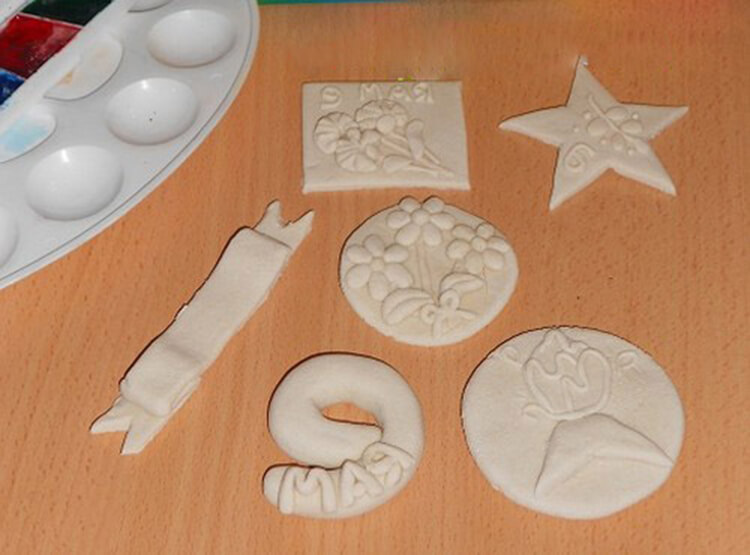 стакан муки0,5 стакана соли2-3 ст. л. ПВА0,5 стакана водыЗамесите тесто, соединив все ингредиенты. Оно должно получиться довольно гладким и эластичным.Фигурки можно раскрасить гуашью, акриловыми красками.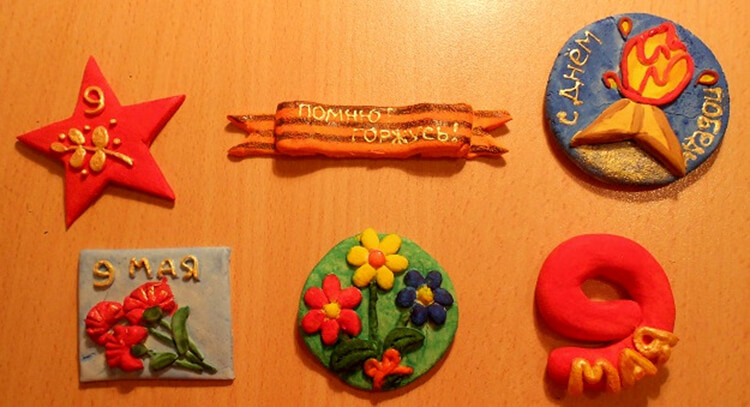 Высушиваем полученные фигурки час при 50 градусах в духовке.                                Потом час запекаем при более высокой температуре – 75 градусов,                                                                           и еще один час при 100 градусах.                                                                                                                    Еще на один час включим 120 градусов,                                                                                                   и в завершение, включите 150 градусов, оставив детали на полчаса.С уважением, Ольга Николаевна Давыденко.